Request for Approval under the “Generic Clearance for the Collection of Routine Customer Feedback” (OMB Control Number: 3090-0297)Req-10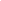 TITLE OF INFORMATION COLLECTION:  USA.gov Website Page Level Comment Box Feedback SurveysCONTACT: David Kaufmann david.kaufmann@gsa.govHelpful Yes/No Survey English Version1) 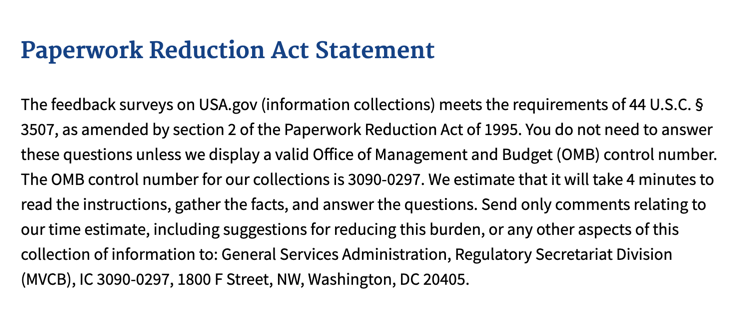 2)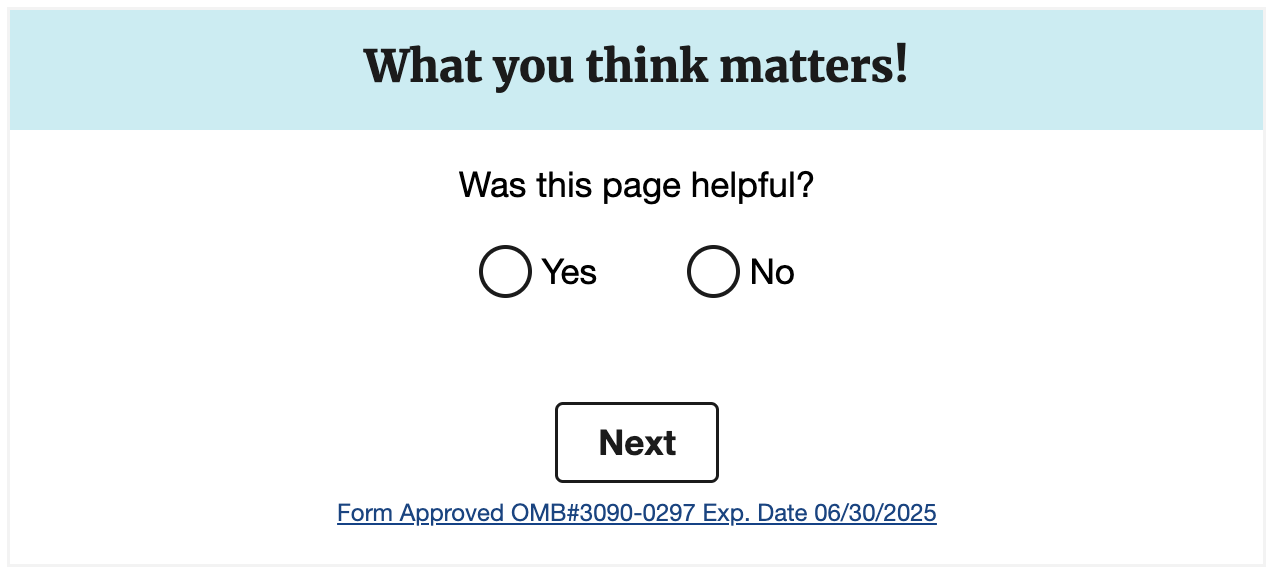 3)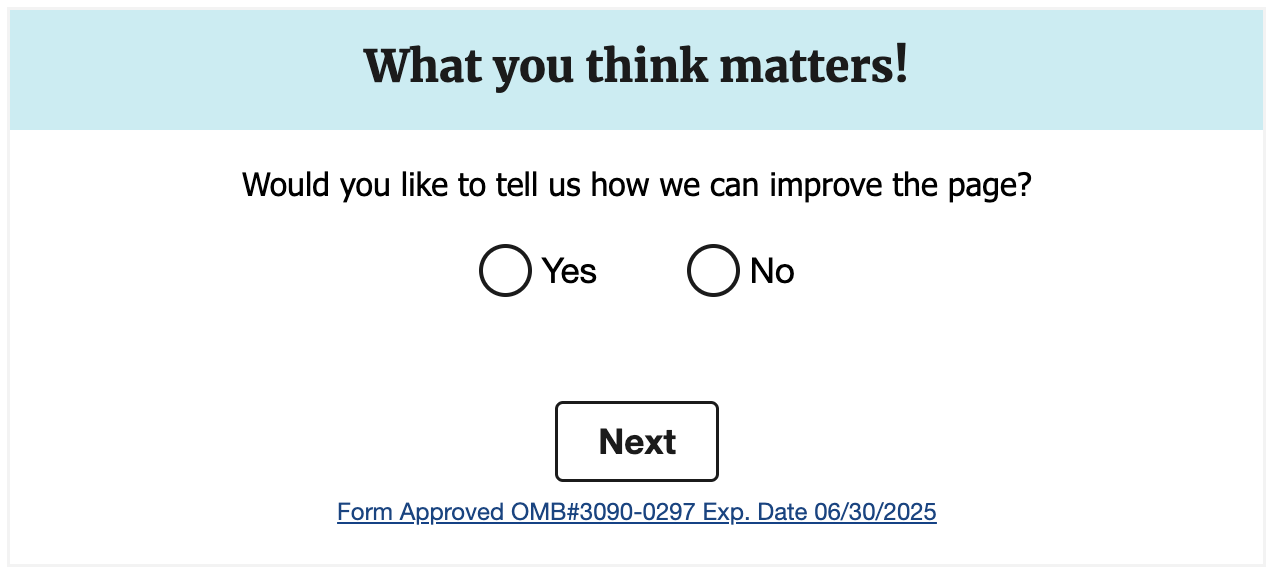 4) 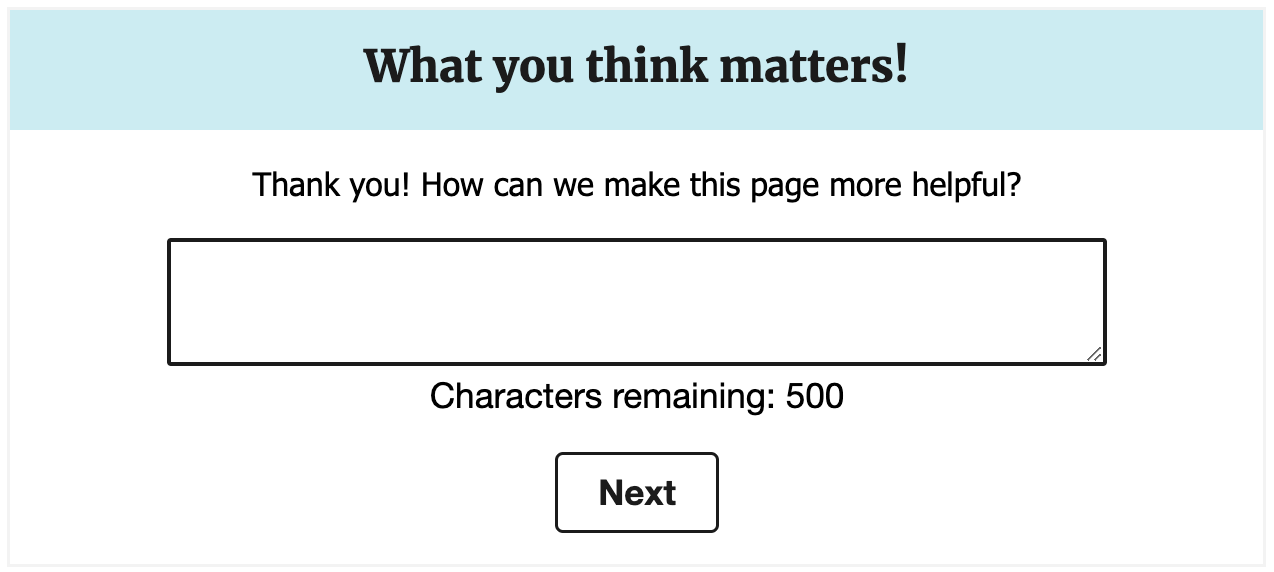 5)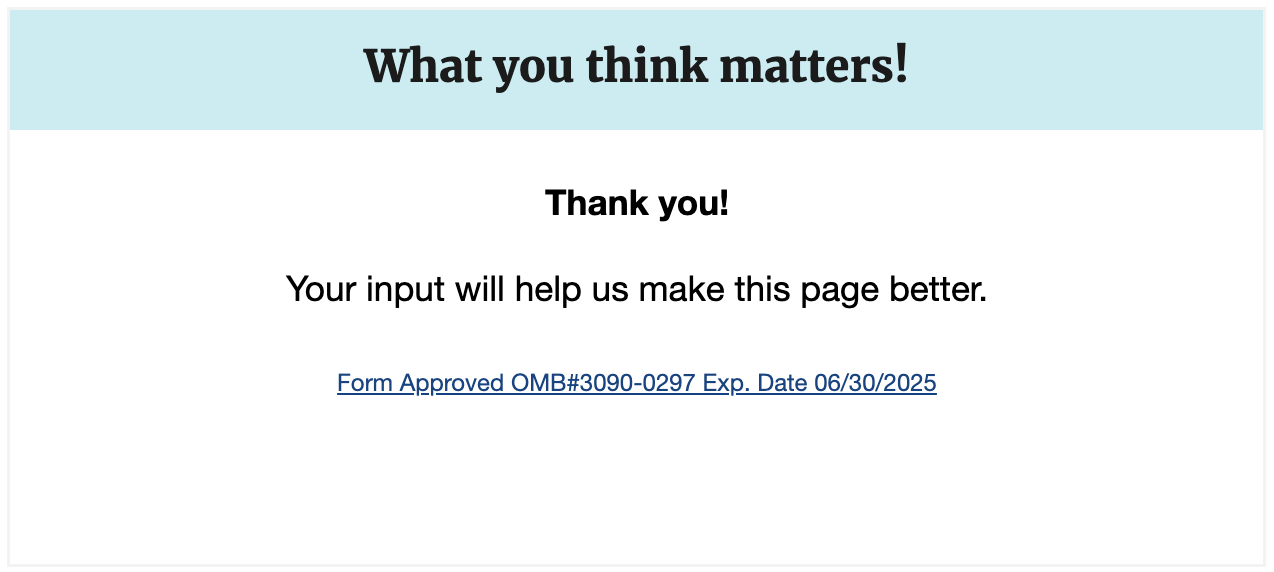 Helpful Yes/No Survey Spanish Version1)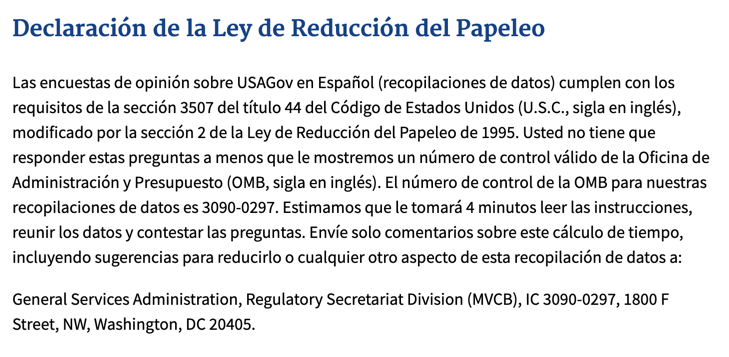 2)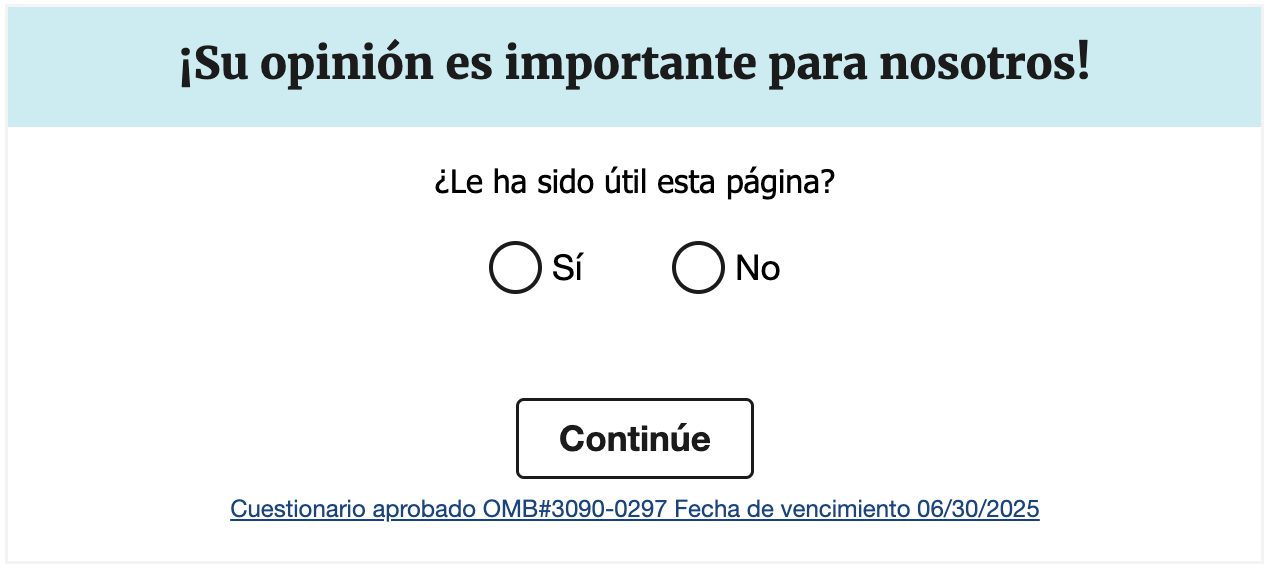 3)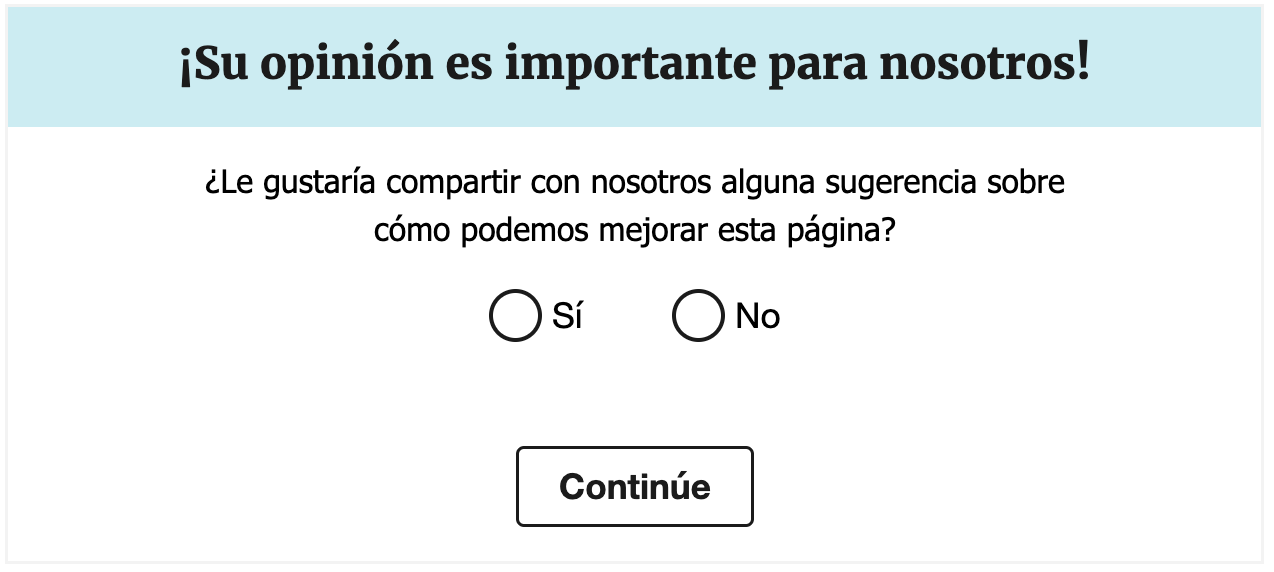 4)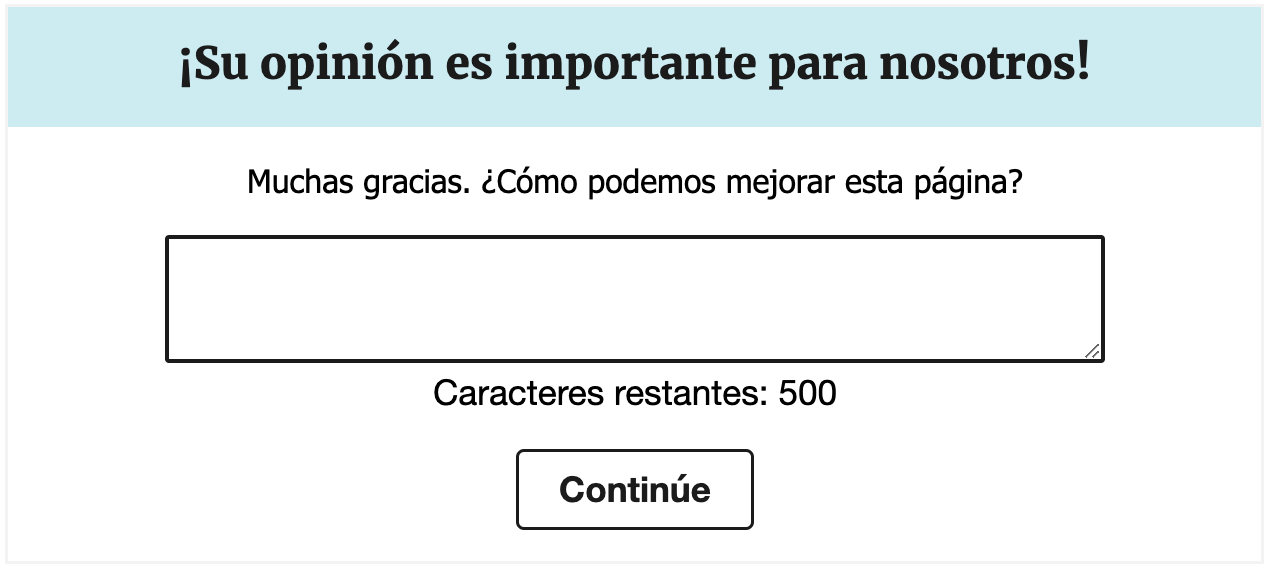 5)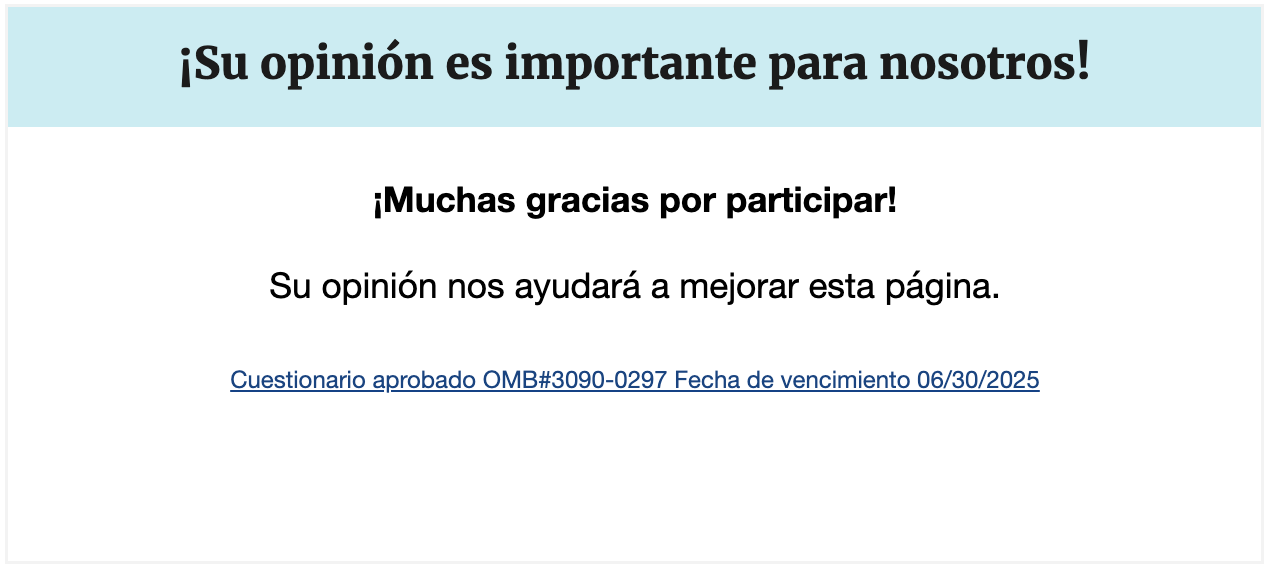 